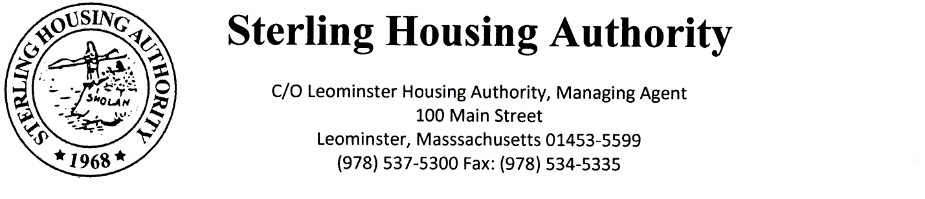 NOTICE OF REGULAR MEETINGSubmitted by:  Benjamin Gold, Executive Director   1/14/2021The Sterling Housing Authority will meet virtually on Wednesday, January 20th at 5:30 pm.  Due to social distancing guidelines related to the COVID-19 state of emergency, this meeting will be held remotely. The public is invited to call in to the meeting via phone.  To do so, call the conference line at 1-866-899-4679 and enter the Access Code 357-076-109 followed by the # sign.  The meeting will start promptly at 5:30 pm; the Board Chair will conduct the meeting.    Participants will be instructed on the appropriate time and manner for public comment during the meeting.ITEMS TO BE DISCUSSEDMeeting Called to Ordera.  Roll Callb.  Approval of Regular Minutes of December 16, 2020c.  Opportunity for Public Comments2.	Executive Director Report	a.  COVID-19 Update	b.  Vaccine Update 3.	Financials – December 31, 2020 year-end report will be presented at the February meeting4.	Administration	a.  Modernization/Work Order Report	b.  State-Aided Housing Report5.	New Business	a.  Resolution 2021-1 – Approval of DHCD CFA Amendment #11 – FY24 FF Award and                      Sustainability Initiative (Fish #282038)6.	Other Correspondence	DHCD Public Housing Notices 2020-40 to 2020-417.	Resident Participation – None Requested8.	Unfinished Business:  Any Items Needing Further Discussion9.	Motion to Adjourn – Next meeting scheduled for February 17, 2021